										14.6.21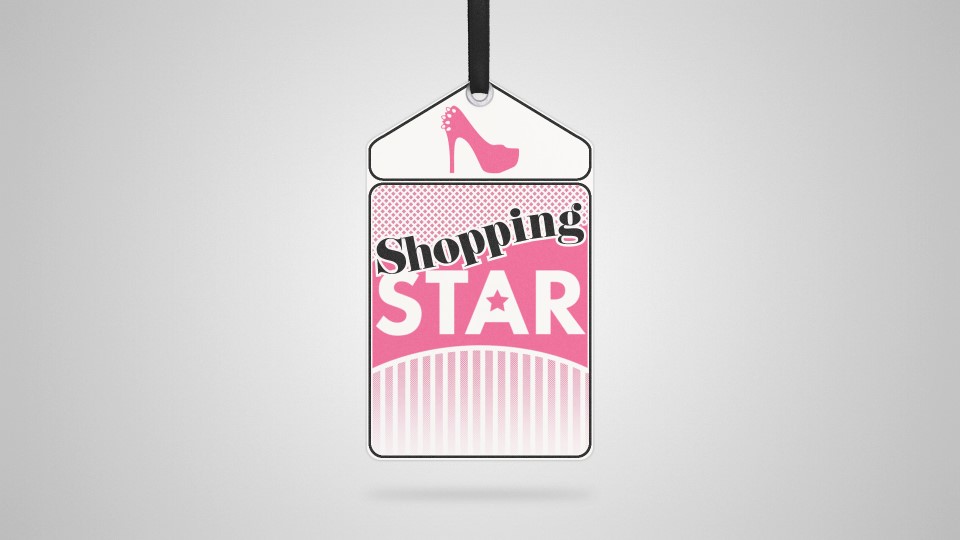 SHOPPING STAR Δευτέρα έως Παρασκευή στις 16:00«Shopping Star» της 37ης εβδομάδας της 5ης σεζόν, αναδείχθηκε η 27χρονη Ντανιέλα, που κέρδισε τις εντυπώσεις με τις σωστές επιλογές της, αλλά και τα1.000 ευρώ! Τη Δευτέρα 14 Ιουνίου στις 16:00, θα γνωρίσουμε τις 5 παίκτριες της 38ης εβδομάδας,  για την 5η σεζόν του Shopping Star!Η 52χρονη Ηρώ, προωθήτρια καλλυντικών  Η 22χρονη Έρια, εικονογράφος Η 29χρονη Φωτεινή, νηπιαγωγός Η 36χρονη Μαρία, ιδιωτική υπάλληλοςΗ 29χρονη Μάγδα, φωτογράφος Οι 5 παίκτριες, διαφορετικών ηλικιών και στυλ, θα δώσουν την εβδομαδιαία μάχη του στυλ και το θέμα, που θα κληθούν να «υπηρετήσουν» είναι:“ΣΥΝΑΥΛΙΑ ΚΑΤΩ ΑΠΟ ΤΑ ΑΣΤΕΡΙΑ”Το trailer της Δευτέρας 14/6: https://youtu.be/_IC38_wabTEΠοια θα καταφέρει να εντυπωσιάσει με το προσωπικό της στυλ, ποια θα κάνει τα περισσότερα λάθη, ποια θα κάνει την αυστηρότερη κριτική, ποια θα είναι γενναιόδωρη στη βαθμολογία; Ποια θα στεφθεί… Shopping Star;Λίγα λόγια για την εκπομπή: Παρουσιάστρια και «ειδικός μόδας» του Shopping Star, η Βίκυ Καγιά. Μία από τις ωραιότερες Ελληνίδες, που έχει διαπρέψει στις διεθνείς πασαρέλες, έχει συνεργαστεί με τα πιο σημαντικά ονόματα οίκων μόδας και η αγάπη της και το πάθος της για τη μόδα μετρούν περισσότερα από 25 χρόνια επιτυχημένης καριέρας στον χώρο.  Στον σχολιασμό, η φωνή του Shopping Star, ο άντρας που λατρεύουν να μισούν οι υποψήφιες, o δημοσιογράφος και ραδιοφωνικός παραγωγός, Βαγγέλης Χαρισόπουλος, που με τα απίθανα σχόλια, δίνει τη δική του ξεχωριστή, αστεία, διάθεση στην εκπομπή.Γυναίκες στα πρόθυρα… «Shopping Star»! Η μάχη του στυλ συνεχίζεται για 5η χρονιά στο Star! 
#ShoppingStar https://shoppingstar.star.gr/ https://www.star.gr/tv/psychagogia/shopping-star/https://www.facebook.com/shoppingstartv/ https://www.instagram.com/shoppingstartv/https://twitter.com/shoppingstartvΕκτέλεση Παραγωγής:  Green Pixel Παραγωγός: Νίκος Χριστοφόρου  Executive Producer: Σάββας ΒέλλαςΔιεύθυνση φωτογραφίας: Γιώργος Μιχελής Σκηνοθεσία: Δήμος ΠαυλόπουλοςΑρχισυνταξία: Στέλιος Σεβδαλής  Οργάνωση Παραγωγής: Αργύρης Μανουσόπουλος 						                     Καλή εβδομάδα                                                                                     Γραφείο Τύπου & Επικοινωνίας